School NewsCongratulations to the Zion Boys Basketball team for winning the C-Club tournament February 21st – 23rd.  Thank you coaches, players, parents, and fans!  It was a fun and exciting year.We want to congratulate the Zion Girls Basketball team on their season this year.  Thank you for a good representation of Zion Lutheran.  Thank you to coach, players, parents, and fans.Zion will begin the track season March 9th.  If you are a Zion school student or a member of Zion and would like to join the track team contact the office.  This week at Zion we will celebrate National Lutheran Schools week.  It is going to be a fun, event filled week.  All week the book fair will be open, art gallery in the gym.Tuesday is muffins with momThursday is donuts with dadFriday is Grandparents Day.  Chapel is at 12:30 and school will dismiss at 2:15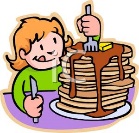 Saturday there is a pancake feed in the gym from 7:00-12:00Sunday the choir (grades 3-8) will sing at Holy Cross2020-2021 Enrollment is open to everyone!  Tell your family and friends to get enrolled before the classes fill.P.E.A.C.E will be on Saturday, March 21st.  Zion members are encouraged to attend as well as invite friends and family.  Please join us for an evening of fellowship, supporting our school and Christian education.  Please stop by the office for reservation forms or to make a donation.  Please continue to check the announcements to learn of ways to become involved.  Thank you for your support of our school.The theme for the book fair is “Book Fair Jungle-Elephants, Tigers, Books, Oh my!”  The book fair is coming! It will be from March 2-7, 2020.  Every year the proceeds help us add dozens of new titles to our school and classroom libraries. Announcements – March 1, 2020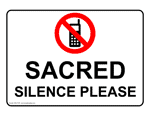 Thou shalt silence your cell phone during worship.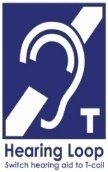 Our sanctuary has a HEARING LOOP.  Please switch hearing aids to T-coil mode.  We have 2 headsets and receivers for use by those without hearing aids. Ask an usher for assistance. Forgot your offering?  Don’t have your checkbook or cash? Today or any day you can visit our website at zionkearney.com and click on the “giving” tab.  Or, text “zionkearney” (one word) to 77977.  You’ll receive a text back with instructions to start giving.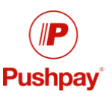 Thank You – Ellen Koopman for singing during the offering this morning.Midweek Service March 4th- Our Lenten series, Eyes on Jesus, will examine how the various people around Jesus viewed Him-and how we should view Him.  This week we will look through Judas’s “Betraying Eyes” and learn why he did this awful deed.  Yet the behind-the-scenes-reality is that Jesus was “handed over” by God the Father Himself, so that Jesus could die for the sin of the world.  Please plan to join us Wednesday, March 4th at 7:00 pm.  The Board of Education will serve a meal in the Fellowship Hall from 5:30-6:30.  There will be a freewill offering.Joint Choir (Concordia of Seward and Kearney High) – March 6th at 7:30 pm at the Kearney High School.  The cost is free, but there will be a free will donation taken at the door.  The University A Cappella Choir from Concordia University, NE, will travel through Nebraska, Colorado, Arizona, California and Nevada for its annual spring tour, March 6 – 16.   “The A Cappella Choir strives to perform music at a high artistic level – music which inspires, instructs and entertains the listener,” said Dr. Kurt E. von Kampen, conductor. “But the mission of the choir goes beyond mere artistry. The University A Cappella Choir exists to proclaim the Gospel of Christ in song and to honor God with the musical talents the students have been given.”   The repertoire of sacred and secular choral compositions spans all historical periods and is representative of many cultures.   The first stop on their 11-day spring concert tour is Kearney, Nebraska, where Clayton Moyer’s fantastic high school choir will open the concert.Pancake Feed – On Saturday, March 7th the Zion School Foundation will hold their annual pancake feed in the gym from 7:00am to 12:00pm.  This event will support the school and is the finale to National Lutheran Schools Week.  Plan to attend and spread the word!Easter Lilies It is time once again to order flowers to grace our chancel for Easter services on Sunday, April 12th.  Lilies may be purchased for $15 each.  Orders need to be turned in by Monday, March 30th.   To simplify bookkeeping, please turn your order in to the church office.  An envelope and signup sheet will also be available during the Bible Class Hour.   You are welcome to take your plants home on Easter Sunday following the 9:00 a.m. service.Reading the New Testament in Lent … is a worthwhile and doable discipline.  Simply read about 6-8 chapters a day, six days a week, beginning on Ash Wednesday and ending before Holy Thursday.  A schedule of readings can be found in the church entryway.Man Feast 2020 – Sunday, March 29, 5:30pm at Peace Lutheran Church in Grand Island.  Doors open at 5:00pm.  Tickets are $25.  Enjoy ribs and fellowship.  Featured speaker former NFL player Danny Woodhead.  For males of all ages.  Contact Pastor Gaunt by March 15th if you are interest in attending 308-455-0552.Help Wanted – We need Sunday school teachers and substitute Sunday school teachers.  If you are interested or would like more information please contact the church office.Radio Broadcast and Flowers – Zion is in need of radio broadcast sponsors.  Please consider sponsoring a radio broadcast, several families can sponsor together, or providing altar flowers to beautify the sanctuary.  The sign up sheet is on the board across from the mailboxes.  There are several open dates.  Sign up today!Missions - The first quarter mission for 2020 will go to Lutherans for Life.  Please use the special marked mission envelopes located in the narthex.  Please make sure that the missions are clearly marked and placed in the offering plate.Thrivent Choice Dollar Sunday – Designating Thrivent Choice Dollars to Zion Church and/or School is a simple way to support our ministry at no additional cost to you.  The deadline is March 31.  If you own a thrivent policy of some kind you probably have Thrivent Choice Dollars available to designate to a qualified charitable organization like Zion.  We will help you on March 15th.  Stop by the Thrivent table in the hallway fter church.  You will need to know your Thrivent ID and passord, or your Thrivent membership number.Opportunities to Worship during LentMatt. 4:7 – Jesus said to him, “Again it is written, ‘You shall not put the Lord your God to the test.’ ” Jesus defeats Satan in our place – not by using His power as God but by His perfect obedience in His perfect humanity. Jesus defeats Satan – not by miracles but by quoting the Scriptures and living according to it. This should cause us great joy for two reasons. First, because we see Jesus win the victory for us. Second, because here Jesus shows us how to stand in that victory – on the Word of God alone.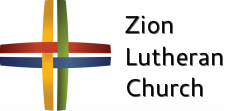 DATEService TimeLENTEN MEALS  AT 5:30pm –SERVED BYMarch 47:00pmBoard of EdMarch 117:00pm7th & 8th GradeMarch 187:00pmEldersMarch 257:00pmTrustees/StewardshipApril 17:00 pmTeachersApril 59:00amPalm Sunday Meal @ 11:30April 9Maundy Thursday7:00pmApril 10Good Friday Service2:00pmFellowship Hour FollowingApril 10Tenebrae Service7:00pmApril 11Easter Vigil Service7:00pmApril 12Easter Sunrise Service7:00amEaster Breakfast served8:00-8:45April 12Easter Festival Service9:00am